Respectful Relationships: Emotional LiteracyLevels 1-2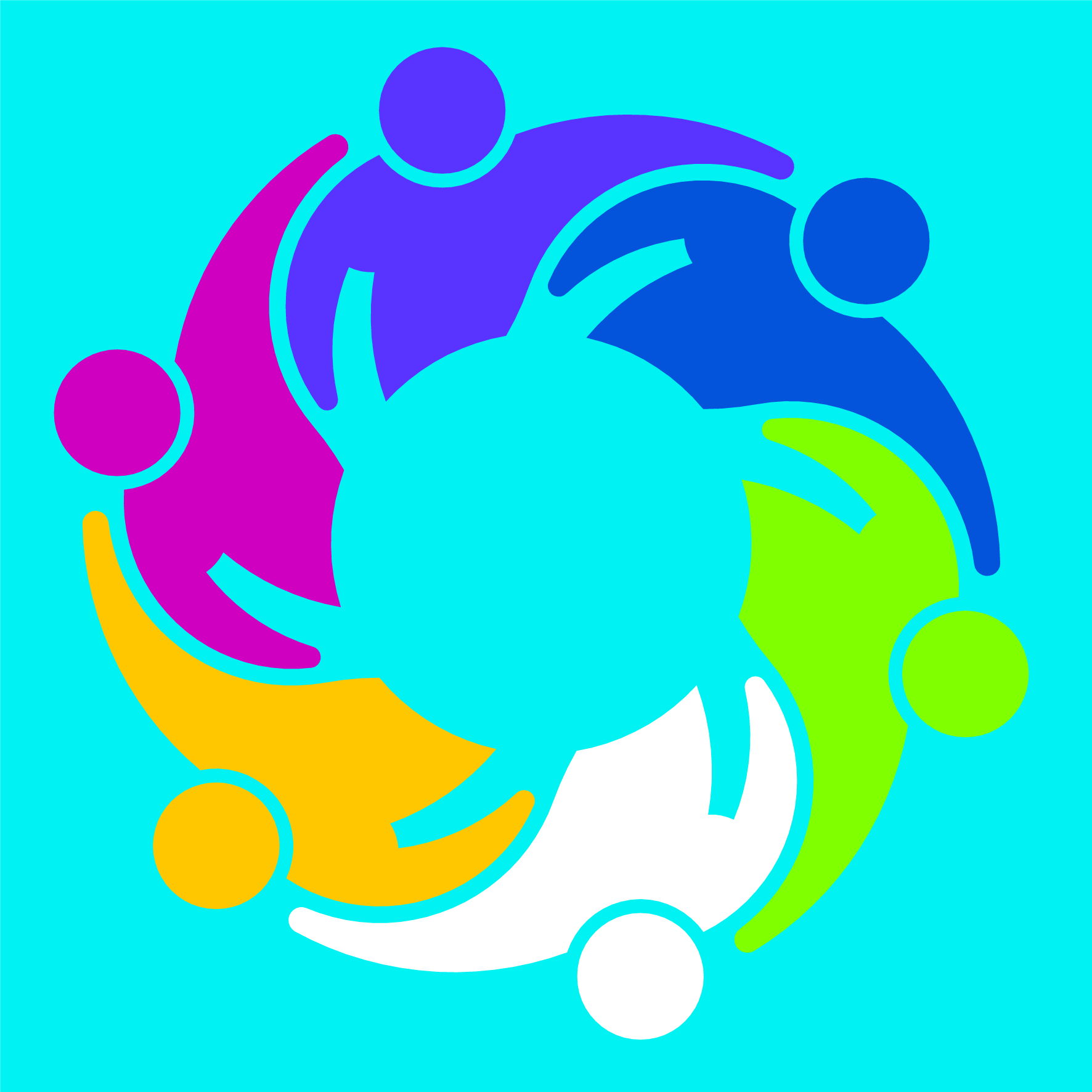 Topic:	Emotional LiteracyLevel:	1 and 2Victorian CurriculumPersonal and Social CapabilityContent descriptionsExtend their vocabulary through which to recognise and describe emotions and when, how and with whom it is appropriate to share emotionsDescribe ways of making and keeping friends, including how actions and words can help or hurt others, and the effects of modifying their behaviourAchievement Standard (extract only)By the end of Level 2, students show an awareness of the feelings and needs of others,,, They demonstrate ways to interact with and care for others.Health and Physical EducationContent descriptionsDescribe ways to include others to make them feel that they belongIdentify and practise emotional responses that account for own and others’ feelingsAchievement Standard (extract only)By the end of Level 2, students ... understand how emotional responses impact on others’ feelings... Students demonstrate positive ways to interact with others.Teaching and learning activitiesThe Department of Education and Training have developed Level 1-2 Resilience, Rights and Respectful Relationships teaching and learning materials. The following teaching and learning activities are designed to teach the knowledge, skills and understandings relating to emotional literacy for the Level 1-2. See pages 3 to 6.Activity 1: Emotions statuesActivity 2: Emotion triggersActivity 3: Acts of friendshipActivity 4: Sharing stories about acts of kindnessAssessment ideasPre-assessmentComplete activity 1: Emotions statues. Use this to assess students’ ability to name emotions and recognise triggers for various emotional responses. Refer to the assessment rubric  to identify where students are located on the Victorian Curriculum continuum.Ongoing formative assessment Take photos of the students making statues of different emotions – label and display as a reference. Take photos of different acts of kindness that occur with peers and friends – display to use as a reference of what makes a good friendJournal – get the students to write a sentence about their experiences of different emotions and when they occurred, for example ‘I feel happy when...”Daily check in – Get the students to make a face to express an emotion they are feeling at the start/end of the day, after lunch or recess. Ask students to name the emotion that another student in the class is feeling. Discuss the clues that helped them identify the emotion.Summative assessmentGive the students a story to read. Ask students to identify the emotions that key characters in the story are feelings. They can write a sentence and draw a picture to show this.Give students a friendship scenario and ask them to write a paragraph of how they can help resolve a problem or be a good friend.Assessment rubricResources Camera,or iPad for photographing students showing expressing different emotions.Emotional literacy assessment rubric – Level 1-2Relevant element of the Achievement StandardsFoundationLevel 2Level 4Personal and Social CapabilityBy the end of Foundation Level, students identify and express a range of emotions in their interactions with others. ... They begin to identify and practise basic skills for including and working with others in groups.By the end of Level 2, students show an awareness of the feelings and needs of others... They demonstrate ways to interact with and care for others.By the end of Level 4Students explain the consequences of emotional responses in a range of social situations.  ... They describe factors that contribute to positive relationships with peers, other people at school and in the community.Health and Physical EducationBy the end of Foundation Level, students... identify and describe the different emotions people experience... Students use personal and social skills when working with others in a range of activities.By the end of Level 2, students ... understand how emotional responses impact on others’ feelings... Students demonstrate positive ways to interact with others.By the end of Level 4, students ... investigate how emotional responses vary and understand how to interact positively with others in different situations... Assessment RubricCategoryAt Foundation students can:When progressing towards level 2 students can:At level 2 students can:When progressing towards level 4 students can:At level 4 students can:Identification of emotionsname a range emotions identify identify a range emotions through facial expressionsidentify and describe emotions in themselves identify experiences that may trigger some emotionsidentify and describe emotions in themselves and others identify experiences that trigger a range of emotionsbegin to identify that emotions can be positive or negative identify simple behaviours that are associated with negative and positive emotions.classify  a range of emotions as positive and negative in social situationsidentify behaviours and experiences that are associated with negative and positive emotions.Expression of emotionsshare a time when they have felt a strong emotionrecognise some emotions expressed by othersidentify when, how and with whom it is appropriate to share emotions.Understand emotional responses vary and can use this to sometimes act positively in a variety of situationsvary their emotional responses and use this to act positively in a variety of situationsActions that contribute to making friendshipspractice social skills to interact with their peersname actions that contribute to making friends.describe actions that contribute to making or helping friends.describe factors that contribute to positive relationships with their peers.describe factors that contribute to positive relationships with a range of people.